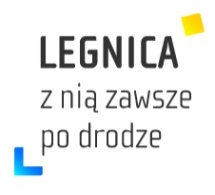 BR.0002. 17.2020. IIIProtokół Nr XVII/20sesji Rady Miejskiej Legnicyz dnia 24 lutego 2020 r. w godz. 1000 do 1345Sesję otworzył Przewodniczący Rady Miejskiej Legnicy Jarosław Rabczenko. Poinformował, że obrady sesji są nagrywane i transmitowane. Na stan 23 radnych, w sesji uczestniczyło 19 radnych. W trakcie sesji przybyli radni Elżbieta Dybek, Maciej Kupaj, Ryszard Kępa, Krystyna Barcik. Stwierdził kworum i Rada może podejmować prawomocne decyzje. Lista obecności stanowi zał. nr 1 do protokołu.Przewodniczący powitał:Posłankę na Sejm RP panią Małgorzatę Sekułę – Szmajdzińską.Prezydenta Miasta Legnicy pana Tadeusza Krzakowskiego,zastępców Prezydenta Miasta Legnicy panią Jadwigę Zienkiewicz, pana Krzysztofa Duszkiewicza,Sekretarza Miasta pana Marka Białowąsa, Skarbnika Miasta panią Grażynę Nikodem – lista stanowi załącznik nr 2 do protokołu, dyrektorów Wydziałów Urzędu Miasta, kierowników jednostek organizacyjnych współpracujących z Radą, dyrektorów przedsiębiorstw, instytucji - lista stanowi zał. nr 3 i 4 do protokołu,przedstawicieli mass- mediów,mieszkańców miasta,internautów,wszystkich Radnych.Na wniosek Przewodniczącego Rada powołała sekretarzy obrad w składzie:Pana Arkadiusza Baranowskiego.Pana Ryszarda Kępę.Pana Łukasza Laszczyńskiego.Porządek obrad otrzymali wszyscy radni.Przewodniczący poinformował, że Prezydent Miasta Legnicy pismem z 12 lutego 2020 r. wniósł o wprowadzenie do porządku obrad sesji następujących projektów uchwał:Projekt uchwały w sprawie uzgodnienia przeprowadzenia prac pielęgnacyjnych, sanitarnych i technicznych na pomnikach przyrody na terenie miasta Legnicy – (druk - 6/XVII). Zaproponował rozpatrzenie projektu uchwały w pkt. 12 porządku obrad,Projektu uchwały zmieniający uchwałę w sprawie określenia wzoru deklaracji o wysokości opłaty za gospodarowanie odpadami komunalnymi składanej przez właścicieli nieruchomości oraz warunków i trybu składania deklaracji za pomocą środków komunikacji elektronicznej – (druk - 7/XVII). Zaproponował rozpatrzenie projektu uchwały w pkt. 13 porządku obrad.Ponadto poinformował, że Prezydent Miasta Legnicy pismem z 13 lutego 2020 r. wniósł o wprowadzenie do porządku:Projektu uchwały zmieniającego uchwałę w sprawie Wieloletniej Prognozy Finansowej miasta Legnicy – (druk - 8/XVII). Zaproponował rozpatrzenie projektu uchwały w pkt. 14 porządku obrad.Projektu uchwały w sprawie zmian budżetu miasta Legnicy na rok 2020 – (druk - 9/XVII). Zaproponował rozpatrzenie projektu uchwały t w pkt. 15 porządku obrad.Uwag do porządku obrad nie zgłoszonoPrzystąpiono do realizacji przyjętego porządku obrad.Przyjęcie protokołu z poprzedniej sesji.Informacja o pracy Rady w okresie między sesjami.Raport z działalności Prezydenta Miasta Legnicy.Sprawozdanie z wysokości średnich wynagrodzeń nauczycieli na poszczególnych stopniach awansu zawodowego w szkołach prowadzonych przez jednostkę samorządu terytorialnego za rok 2019 – (druk – XVII/1).Sprawozdanie z działalności Miejskiego Ośrodka Pomocy Społecznej w Legnicy w 2019 roku – (druk - XVII/2).Sprawozdanie z realizacji programu opieki nad zwierzętami bezdomnymi i zapobiegania bezdomności zwierząt na terenie gminy Legnica w 2019 r. – (druk – XVII/3).Projekt uchwały w sprawie przekształcenia Poradni Psychologiczno-Pedagogicznej Nr 1 wchodzącej w skład Centrum Pomocy Psychologiczno-Pedagogicznej i Doskonalenia Nauczycieli w Legnicy poprzez zmianę siedziby – (druk - 1/XVII).Projekt uchwały w sprawie przekształcenia Centrum Pomocy Psychologiczno-Pedagogicznej i Doskonalenia Nauczycieli w Legnicy poprzez zmianę siedziby – (druk – 2/XVII).Projekt uchwały w sprawie przyjęcia programu opieki nad zwierzętami bezdomnymi oraz zapobiegania bezdomności zwierząt na terenie Gminy Legnica w 2020 r. – (druk – 3/XVII).Projekt uchwały w sprawie wyrażenia zgody na wydzierżawienie nieruchomości na okres 5 lat w drodze bezprzetargowej - (druk - 4/XVII).Projekt uchwały zmieniający uchwałę w sprawie wyboru składu osobowego Komisji Kapituły i Statutu Rady Miejskiej Legnicy – (druk - 5/XVII).Projekt uchwały w sprawie uzgodnienia przeprowadzenia prac pielęgnacyjnych, sanitarnych i technicznych na pomnikach przyrody na terenie miasta Legnicy – (druk - 6/XVII).Projekt uchwały zmieniający uchwałę w sprawie określenia wzoru deklaracji o wysokości opłaty za gospodarowanie odpadami komunalnymi składanej przez właścicieli nieruchomości oraz warunków i trybu składania deklaracji za pomocą środków komunikacji elektronicznej – (druk - 7/XVII).Projekt uchwały zmieniający uchwałę w sprawie Wieloletniej Prognozy Finansowej miasta Legnicy – (druk - 8/XVII).Projekt uchwały w sprawie zmian budżetu miasta Legnicy na rok 2020 – (druk - 9/XVII).Interpelacje, zapytania i odpowiedzi.Komunikaty i sprawy różne.AD. 1. PRZYJĘCIE PROTOKOŁU Z POPRZEDNIEJ SESJI.Przewodniczący poinformował, że protokół nr XVI/20 sesji z 27 stycznia 2020 r. znajdował się do wglądu w Biurze Rady od dnia podpisania.Uwag nie zgłoszono.Przewodniczący zaproponował przyjęcie „protokołu...” do akceptującej wiadomości Rady.Sprzeciwu nie zgłoszono.Rada przyjęła do akceptującej wiadomości protokół Nr XVI/20 sesji, z dnia 27 stycznia 2020 r. AD. 2. INFORMACJA O PRACY RADY W OKRESIE MIĘDZY SESJAMI.Przewodniczący poinformował, że Informację nr 14/2020 o pracy Rady w okresie od 21 stycznia 2020 r.  do 18 lutego 2020 r. otrzymali wszyscy Radni.Uwag nie zgłoszono.Przewodniczący zaproponował przyjęcie „Informacji...” do akceptującej wiadomości Rady.Sprzeciwu nie zgłoszono.Rada przyjęła Informację nr 14/2020 o pracy Rady w okresie od 21 stycznia 2020 r.  do 18 lutego 2020 r. do akceptującej wiadomości.Informacja stanowi załącznik nr 5 do protokołu.AD. 3. RAPORT Z DZIAŁALNOŚCI PREZYDENTA MIASTA LEGNICY.Raport z działalności Prezydenta Miasta Legnicy od 15 stycznia 2020 r.. do 11 lutego 2020 r. otrzymali wszyscy Radni.Przewodniczący poinformował, że Komisja Edukacji, Kultury i Sportu przyjęła raport do wiadomości,  pozostałe komisje nie omawiały raportu.Uwag nie zgłoszono.Przewodniczący zaproponował przyjęcie „Raportu...” do akceptującej wiadomości Rady.Sprzeciwu nie zgłoszono.Rada przyjęła Raport z działalności Prezydenta Miasta Legnicy od 15 stycznia 2020 r. do 11 lutego 2020 r.,  do akceptującej wiadomości.Raport stanowi załącznik nr 6 do protokołu.AD. 4. SPRAWOZDANIE Z WYSOKOŚCI ŚREDNICH WYNAGRODZEŃ NAUCZYCIELI NA POSZCZEGÓLNYCH STOPNIACH AWANSU ZAWODOWEGO W SZKOŁACH PROWADZONYCH PRZEZ JEDNOSTKĘ SAMORZĄDU TERYTORIALNEGO ZA ROK 2019 – (druk – XVII/1).Sprawozdanie otrzymali wszyscy radni.Przewodniczący poinformował, że Komisje Spraw Społecznych i Ekologii oraz Gospodarki zapoznały się ze sprawozdaniem, Komisja Edukacji, Kultury i Sportu i Rewizyjna przyjęły do wiadomości sprawozdanie, Komisja Budżetu i Finansów przyjęła sprawozdanie. Uwag nie zgłoszono.Przewodniczący zaproponował przyjęcie „Sprawozdania...” do akceptującej wiadomości Rady.Sprzeciwu nie zgłoszono.Rada przyjęła Sprawozdanie z wysokości średnich wynagrodzeń nauczycieli na poszczególnych stopniach awansu zawodowego w szkołach prowadzonych przez jednostkę samorządu terytorialnego za rok 2019, do akceptującej wiadomości.Sprawozdanie stanowi załącznik nr 7 do protokołu.AD. 5. SPRAWOZDANIE Z DZIAŁALNOŚCI MIEJSKIEGO OŚRODKA POMOCY SPOŁECZNEJ W LEGNICY W 2019 ROKU – (druk - XVII/2).Sprawozdanie  otrzymali wszyscy radni.Przewodniczący poinformował, że Komisje: Spraw Społecznych i Ekologii i Rewizyjna przyjęły sprawozdanie, Komisja Edukacji, Kultury i Sportu przyjęła sprawozdanie do wiadomości, Komisje Gospodarki i Budżetu i Finansów pozytywnie zaopiniowały sprawozdanie. Wiceprzewodniczący Łukasz Laszczyński poprosił dyrektora Miejskiego Ośrodka Pomocy Społecznej w Legnicy o przedstawienie sprawozdania.Pan Jerzy Konopski Dyrektor Miejskiego Ośrodka Pomocy Społecznej w Legnicy podczas wizualnej prezentacji omówił sprawozdanie i przedstawił zasady funkcjonowania MOPS w Legnicy.Przewodniczący powitał pana Jarosława Obrębskiego Wojewodę Dolnośląskiego.Wiceprzewodniczący Łukasz Laszczyński podziękował za przedstawioną prezentację i wyraził podziękowanie pracownikom MOPS w Legnicy za wkład włożony w pracę.Radny Maciej Kupaj podziękował, ze przygotowanie materiału i zaapelował o rozważenie zwiększenia środków finansowych na płace dla pracowników legnickich żłobków. Radny Wojciech Cichoń podziękował za szczegółowe i czytelne przygotowania materiału.Wiceprzewodniczący Arkadiusz Baranowski zapytał, czy pracownicy MOPS w ubiegłym roku otrzymali podwyżki.Pan Jerzy Konopski Dyrektor Miejskiego Ośrodka Pomocy Społecznej w Legnicy poinformował, że pracownicy otrzymali podwyżki w ubiegłym roku .Więcej uwag nie zgłoszono.Przewodniczący zaproponował przyjęcie „Sprawozdania...” do akceptującej wiadomości Rady.Sprzeciwu nie zgłoszono.Rada przyjęła Sprawozdanie z działalności Miejskiego Ośrodka Pomocy Społecznej w Legnicy w 2019 roku, do akceptującej wiadomości.Sprawozdanie stanowi załącznik nr 8 do protokołu.AD. 6. SPRAWOZDANIE Z REALIZACJI PROGRAMU OPIEKI NAD ZWIERZĘTAMI BEZDOMNYMI I ZAPOBIEGANIA BEZDOMNOŚCI ZWIERZĄT NA TERENIE GMINY LEGNICA W 2019 R.                  – (druk – XVII/3).Sprawozdanie  otrzymali wszyscy radni.Przewodniczący poinformował, że Komisje: Rewizyjna i Budżetu i Finansów przyjęły sprawozdanie, Komisja Edukacji, Kultury i Sportu przyjęła sprawozdanie do wiadomości, Komisja Gospodarki  pozytywnie zaopiniowała sprawozdanie. Komisja Spraw Społecznych i Ekologii nie omawiała sprawozdania.Uwag nie zgłoszono.Przewodniczący zaproponował przyjęcie „Sprawozdania...” do akceptującej wiadomości Rady.Sprzeciwu nie zgłoszono.Rada przyjęła Sprawozdanie z realizacji programu opieki nad zwierzętami bezdomnymi i zapobiegania bezdomności zwierząt na terenie gminy Legnica w 2019 r., do akceptującej wiadomości.Sprawozdanie stanowi załącznik nr 9 do protokołu.Przewodniczący poprosił radnych o przeprowadzenie próbnego głosowania w celu sprawdzenia prawidłowości działania urządzenia do głosowania.Przewodniczący stwierdził, że urządzenie do głosowania jest sprawne.AD. 7. PROJEKT UCHWAŁY W SPRAWIE PRZEKSZTAŁCENIA PORADNI PSYCHOLOGICZNO-PEDAGOGICZNEJ NR 1 WCHODZĄCEJ W SKŁAD CENTRUM POMOCY PSYCHOLOGICZNO-PEDAGOGICZNEJ I DOSKONALENIA NAUCZYCIELI W LEGNICY POPRZEZ ZMIANĘ SIEDZIBY – (druk - 1/XVII).Projekt uchwały otrzymali wszyscy radni.Przewodniczący poinformował, że wszystkie komisje pozytywnie zaopiniowały projekt uchwały.Uwag nie zgłoszono.Przewodniczący postawił pod głosowanie projekt uchwały w sprawie przekształcenia Poradni Psychologiczno-Pedagogicznej Nr 1 wchodzącej w skład Centrum Pomocy Psychologiczno-Pedagogicznej i Doskonalenia Nauczycieli w Legnicy poprzez zmianę siedziby – (druk - 1/XVII).Sprzeciwu nie zgłoszono.Rada podjęła uchwałę Nr XVII/235/20 w sprawie przekształcenia Poradni Psychologiczno-Pedagogicznej Nr 1 wchodzącej w skład Centrum Pomocy Psychologiczno-Pedagogicznej i Doskonalenia Nauczycieli w Legnicy poprzez zmianę siedziby – stosunkiem głosów za – 23, przeciwne – 0, wstrzymujące – 0.Uchwała stanowi załącznik nr 10 do protokołu.AD. 8. PROJEKT UCHWAŁY W SPRAWIE PRZEKSZTAŁCENIA CENTRUM POMOCY PSYCHOLOGICZNO-PEDAGOGICZNEJ I DOSKONALENIA NAUCZYCIELI W LEGNICY POPRZEZ ZMIANĘ SIEDZIBY – (druk – 2/XVII).Projekt uchwały otrzymali wszyscy radni.Przewodniczący poinformował, że wszystkie komisje pozytywnie zaopiniowały projekt uchwały.Uwag nie zgłoszono.Przewodniczący postawił pod głosowanie projekt uchwały w sprawie przekształcenia Centrum Pomocy Psychologiczno-Pedagogicznej i Doskonalenia Nauczycieli w Legnicy poprzez zmianę siedziby                  – (druk – 2/XVII).Rada podjęła uchwałę Nr XVII/236/20 w sprawie przekształcenia Centrum Pomocy Psychologiczno-Pedagogicznej i Doskonalenia Nauczycieli w Legnicy poprzez zmianę siedziby  – stosunkiem głosów: za – 23, przeciwne – 0, wstrzymujące – 0.Uchwała stanowi załącznik nr 11 do protokołu.AD. 9. PROJEKT UCHWAŁY W SPRAWIE PRZYJĘCIA PROGRAMU OPIEKI NAD ZWIERZĘTAMI BEZDOMNYMI ORAZ ZAPOBIEGANIA BEZDOMNOŚCI ZWIERZĄT NA TERENIE GMINY LEGNICA W 2020 R. – (druk – 3/XVII).Projekt uchwały oraz autopoprawkę z 17 lutego 2020 r. otrzymali wszyscy radni.Przewodniczący poinformował, że autopoprawka dotyczy zmiany zapisu § 3, wprowadza się zapis: „Uchwała wchodzi w życie po upływie 14 dni od dnia ogłoszenia w Dzienniku Urzędowym Województwa Dolnośląskiego.”Ponadto poinformował, że Komisja Spraw Społecznych i Ekologii nie omawiała projektu uchwały, komisje: Budżetu i Finansów, Edukacji, Kultury i Sportu pozytywnie zaopiniowały projekt uchwały z autopoprawką, pozostałe  komisje pozytywnie zaopiniowały projekt.Wiceprzewodniczący Łukasz Laszczyński zapytał, jaki jest kierunek i planowane sposoby wydatkowania podwyższonej kwoty środków finansowych.Zastępca Prezydenta Miasta Legnicy Jadwiga Zienkiewicz poinformowała, że cytat: „kwoty, które są podane w programie są zgodne z przyjętym budżetem na rok bieżący (…). W tej kwocie mieści się zadanie, które zostało przegłosowane w ramach Legnickiego Budżetu Obywatelskiego (…). W tej chwili opracowujemy dokumentację z kosztorysem inwestorskim i myślę, że w maju, czerwcu będziemy ogłaszać przetarg. W tym roku będziemy remontować kolejne boksy, na ile starczy pieniędzy w Budżecie Obywatelskim”. Koniec cytatu. Więcej uwag nie zgłoszono.Przewodniczący postawił pod głosowanie projekt uchwały w sprawie przyjęcia programu opieki nad zwierzętami bezdomnymi oraz zapobiegania bezdomności zwierząt na terenie Gminy Legnica w 2020 r. wraz z autopoprawką – (druk – 3/XVII).Sprzeciwu nie zgłoszono.Rada podjęła uchwałę Nr XVII/237/20 w sprawie przyjęcia programu opieki nad zwierzętami bezdomnymi oraz zapobiegania bezdomności zwierząt na terenie Gminy Legnica w 2020 r. – stosunkiem głosów: za – 22, przeciwne – 0, wstrzymujące – 1.Uchwała stanowi załącznik nr 12 do protokołu.AD. 10. PROJEKT UCHWAŁY W SPRAWIE WYRAŻENIA ZGODY NA WYDZIERŻAWIENIE NIERUCHOMOŚCI NA OKRES 5 LAT W DRODZE BEZPRZETARGOWEJ - (druk - 4/XVII).Projekt uchwały otrzymali wszyscy radni.Przewodniczący poinformował, że komisje: Rewizyjna, Gospodarki, Edukacji, Kultury i Sportu pozytywnie zaopiniowały projekt uchwały, Komisja Budżetu i Finansów przyjęła do wiadomości projekt uchwały, Komisja Spraw Społecznych i Ekologii  nie omawiała projektu. Uwag nie zgłoszono.Przewodniczący postawił pod głosowanie projekt uchwały w sprawie wyrażenia zgody na wydzierżawienie nieruchomości na okres 5 lat w drodze bezprzetargowej - (druk - 4/XVII).Sprzeciwu nie zgłoszono.Rada podjęła uchwałę Nr XVII/238/20 w sprawie wyrażenia zgody na wydzierżawienie nieruchomości na okres 5 lat w drodze bezprzetargowej – stosunkiem głosów: za – 16,                             przeciwne – 0, wstrzymujące – 7.Uchwała stanowi załącznik nr 13 do protokołu.AD. 11. PROJEKT UCHWAŁY ZMIENIAJĄCY UCHWAŁĘ W SPRAWIE WYBORU SKŁADU OSOBOWEGO KOMISJI KAPITUŁY I STATUTU RADY MIEJSKIEJ LEGNICY – (druk - 5/XVII).Projekt uchwały otrzymali wszyscy radni.Przewodniczący poinformował, że Komisje: Gospodarki i Budżetu i Finansów przyjęły do wiadomości projekt uchwały, Komisja Edukacji, Kultury i Sportu pozytywnie zaopiniowała projekt uchwały, pozostałe komisje nie omawiały projektu. Uwag nie zgłoszono.Przewodniczący postawił pod głosowanie projekt uchwały zmieniający uchwałę w sprawie wyboru składu osobowego Komisji Kapituły i Statutu Rady Miejskiej Legnicy – (druk - 5/XVII).Sprzeciwu nie zgłoszono.Rada podjęła uchwałę Nr XVII/239/20 zmieniającą uchwałę w sprawie wyboru składu osobowego Komisji Kapituły i Statutu Rady Miejskiej Legnicy – stosunkiem głosów: za – 23, przeciwne – 0, wstrzymujące – 0.Uchwała stanowi załącznik nr 14 do protokołu.AD. 12. PROJEKT UCHWAŁY W SPRAWIE UZGODNIENIA PRZEPROWADZENIA PRAC PIELĘGNACYJNYCH, SANITARNYCH I TECHNICZNYCH NA POMNIKACH PRZYRODY NA TERENIE MIASTA LEGNICY – (druk - 6/XVII).Projekt uchwały otrzymali wszyscy radni.Przewodniczący poinformował, że Komisje: Gospodarki, Budżetu i Finansów oraz Edukacji, Kultury i Sportu pozytywnie zaopiniowały projekt uchwały, pozostałe komisje nie omawiały projektu.Uwag nie zgłoszono.Przewodniczący postawił pod głosowanie projekt uchwały w sprawie uzgodnienia przeprowadzenia prac pielęgnacyjnych, sanitarnych i technicznych na pomnikach przyrody na terenie miasta Legnicy                  – (druk - 6/XVII).Sprzeciwu nie zgłoszono.Rada podjęła uchwałę Nr XVII/240/20 w sprawie uzgodnienia przeprowadzenia prac pielęgnacyjnych, sanitarnych i technicznych na pomnikach przyrody na terenie miasta Legnicy -– stosunkiem głosów: za – 23, przeciwne – 0, wstrzymujące – 0.Uchwała stanowi załącznik nr 15 do protokołu.AD. 13. PROJEKT UCHWAŁY ZMIENIAJĄCY UCHWAŁĘ W SPRAWIE OKREŚLENIA WZORU DEKLARACJI O WYSOKOŚCI OPŁATY ZA GOSPODAROWANIE ODPADAMI KOMUNALNYMI SKŁADANEJ PRZEZ WŁAŚCICIELI NIERUCHOMOŚCI ORAZ WARUNKÓW I TRYBU SKŁADANIA DEKLARACJI ZA POMOCĄ ŚRODKÓW KOMUNIKACJI ELEKTRONICZNEJ – (druk - 7/XVII).Projekt uchwały otrzymali wszyscy radni.Przewodniczący poinformował, że Komisje: Gospodarki, Budżetu i Finansów oraz Edukacji, Kultury i Sportu pozytywnie zaopiniowały projekt uchwały, pozostałe komisje nie omawiały projektu.Uwag nie zgłoszono.Przewodniczący postawił pod głosowanie projekt uchwały zmieniający uchwałę w sprawie określenia wzoru deklaracji o wysokości opłaty za gospodarowanie odpadami komunalnymi składanej przez właścicieli nieruchomości oraz warunków i trybu składania deklaracji za pomocą środków komunikacji elektronicznej – (druk - 7/XVII).Sprzeciwu nie zgłoszono.Rada podjęła uchwałę Nr XVII/241/20 zmieniającą uchwałę w sprawie określenia wzoru deklaracji o wysokości opłaty za gospodarowanie odpadami komunalnymi składanej przez właścicieli nieruchomości oraz warunków i trybu składania deklaracji za pomocą środków komunikacji elektronicznej – stosunkiem głosów: za – 21, przeciwne – 0, wstrzymujące – 2.Uchwala stanowi załącznik nr 16 do protokołu.AD. 14. PROJEKT UCHWAŁY ZMIENIAJĄCY UCHWAŁĘ W SPRAWIE WIELOLETNIEJ PROGNOZY FINANSOWEJ MIASTA LEGNICY – (druk - 8/XVII).Projekt uchwały otrzymali wszyscy radni.Przewodniczący poinformował, że Komisje: Budżetu i Finansów oraz Edukacji, Kultury i Sportu pozytywnie zaopiniowały projekt uchwały, pozostałe komisje nie omawiały projektu.Radny Andrzej Lorenc zapytał, jak wyglądają prace związane z przebudową drogi krajowej nr 94 na odcinku ul. Pocztowej  do ul. Piastowskiej.Prezydent Miasta Legnicy Tadeusz Krzakowski poinformował, że: cytat „jesteśmy na etapie uzgodnień i w tym roku powinna być opracowana dokumentacja i chcemy przystąpić do realizacji przebudowy ul  Pocztowej. Również bierzemy pod uwagę przebudowę ul. Piastowskiej i do tego się przygotowujemy”. Koniec cytatu.Wiceprzewodniczący Łukasz Laszczyński wyraził niezadowolenie z faktu zwiększenia wydatków na  rewitalizację fontann w Parku Miejskim poprzez dodatkowe zamówienie na wykonanie tych prac, jak również przeznaczenia środków finansowych na budowę trzeciego punktu selektywnej zbiórki odpadów komunalnych.Zastępca Prezydenta Miasta Legnicy Jadwiga Zienkiewicz poinformowała, że cytat: „jak wcześniej tłumaczyliśmy na Komisji, zadanie to jest realizowane w oparciu o prawo zamówień publicznych i od początku jest realizowane zgodnie z tym prawem. Od początku zaznaczaliśmy, że będzie możliwe uruchomienie robót podobnych, jak gdyby zamiennych według kosztorysu z cenami z przetargu. W związku z tym jest to zlecenie poza konkurencją dodatkowych robot, bez rozpoznania rynku. Przetarg pokazał nam rozpoznanie rynku, a roboty o których  mówimy w uzasadnieniu będziemy realizować w oparciu o kosztorys wykonawcy z przetargu. Cały czas posługujemy się opiniami prawnymi i jest to zadanie realizowane zgodnie z prawem zamówień publicznych”. Koniec cytatu. Radny Wojciech Cichoń wyraził zadowolenie ze sposobu prowadzenie rewitalizacji fontann w Parku Miejskim zgodnie z ustawą o zamówieniach publicznych.Radny Maciej Kupaj wyraził niezadowolenie z braku zaplanowania środków finansowych na wybudowanie toalety przy rewitalizowanych fontannach oraz z zamiaru utworzenia trzeciego PSZOK- u. Poinformował, że złoży stosowny wniosek o zmianę budżetu miasta Legnicy.Przewodniczący zwrócił się z prośbą o rozważenie możliwości wybudowania toalety na terenie rewitalizowanych fontann.Prowadzenie obrad przejął wiceprzewodniczący Rady Łukasz Laszczyński.Radna Aleksandra Krzeszewska wyraziła niezadowolenie z faktu zwiększenia kwoty przeznaczonej na rewitalizację fontann w Parku Miejskim.Prowadzenie obrad przejął Przewodniczący Rady Jarosław Rabczenko. Wiceprzewodniczący Łukasz Laszczyński wyraził sprzeciw przyznaniu zwiększonych środków finansowych na rewitalizację fontann w parku. Zaproponował zwiększenie środków finansowych na remonty ulic za osiedlu Piekary.Wiceprzewodniczący Arkadiusz Baranowski poinformował, że wspólnie z wiceprzewodniczącym Łukaszem Laszczyńskim złożą stosowny wniosek o zmianę budżetu miast Legnicy polegającą na zwiększeniu środków finansowych na zadanie inwestycyjne modernizacja ul. Łowickiej od ul  Pomorskiej do ul. Opalowej oraz zwiększeniu środków związanych z modernizacją wejścia do Parku Miejskiego od ul Wroniej.Radny Jan Szynalski wyraził zadowolenie z propozycji budowy trzeciego PSZOK-u na osiedlu „Kopernik”.Więcej uwag nie zgłoszono.Przewodniczący postawił pod głosowanie projekt uchwały zmieniający uchwałę w sprawie Wieloletniej Prognozy Finansowej miasta Legnicy – (druk - 8/XVII).Sprzeciwu nie zgłoszono.Rada podjęła uchwałę Nr XVII/242/20 zmieniającą uchwałę w sprawie Wieloletniej Prognozy Finansowej miasta Legnicy – stosunkiem głosów: za – 10, przeciwne – 9, wstrzymujące – 4.Uchwała stanowi załącznik nr 17 do protokołu.AD. 15. PROJEKT UCHWAŁY W SPRAWIE ZMIAN BUDŻETU MIASTA LEGNICY NA ROK 2020 – (druk - 9/XVII).Projekt uchwały otrzymali wszyscy radni.Przewodniczący poinformował, że Komisje: Budżetu i Finansów oraz Edukacji, Kultury i Sportu pozytywnie zaopiniowały projekt uchwały, pozostałe komisje nie omawiały projektu.Wiceprzewodniczący Łukasz Laszczyński zgłosił wniosek formalny o przerwę w obradach.Radna Ewa Czeszejko-Sochacki zgłosiła wniosek przeciwny.Przewodniczący postawił pod głosowanie wniosek formalny o przerwę w obradach.Rada przyjęła wniosek stosunkiem głosów; za – 13, przeciwne – 10, wstrzymujące – 0.Przewodniczacy ogłosił przerwę w obradach.Po przerwie Przewodniczący wznowił obrady sesji.Wiceprzewodniczący Łukasz Laszczyński w trakcie sesji odczytał i złożył 3 wnioski o zmianę treści projektu uchwały budżetowej miasta Legnicy na rok 2020 i jej załączników o treści:Wniosek 1. W związku z projektem uchwały budżetowej miasta Legnicy na rok 2020 ze względu na ważny interes społeczny proponujemy następujące zmiany:I. Zmniejszenia.W załączniku nr 2 Plan wydatków budżetu miasta Legnicy na rok 2020:W dziale 700 „gospodarka mieszkaniowa” w rozdziale 70005 „Gospodarka gruntami i nieruchomościami” w punkcie 2 „wydatki majątkowe” lit. a) inwestycje i zakupy inwestycyjne zmniejszyć o kwotę 200.000,00 zł. Łącznie zmniejszenia: 200.000,00PLNPowyższe zmniejszenia zastosować w treści uchwały i wszystkich jej załącznikach.II. Zwiększenia:Zwiększenie w załączniku nr 2 Plan wydatków budżetu miasta Legnicy na rok 2020:W dziale 600 „Transport i łączność” w rozdziale  60016 „ Drogi publiczne gminne” pkt 2) wydatki majątkowe litera a) inwestycje i zakupy inwestycyjne zwiększyć wydatki o kwotę 200.000,00 PLN na rewitalizację zadania inwestycyjnego „Modernizacja ul. Warmińskie (107866D) od ul. Karkonoskiej do ul. Mazowieckiej”. Łącznie zwiększenia: 200.000,00PLNPowyższe zmniejszenia zastosować w treści uchwały i wszystkich jej załącznikach.Wniosek stanowi załącznik nr 18 do protokołu.Wniosek 2. W związku z projektem uchwały budżetowej miasta Legnicy na rok 2020 ze względu na ważny interes społeczny proponujemy następujące zmiany:I. Zmniejszenia.W załączniku nr 2 Plan wydatków budżetu miasta Legnicy na rok 2020:W dziale 700 „gospodarka mieszkaniowa” w rozdziale 70005 „Gospodarka gruntami i nieruchomościami” w punkcie 2 „wydatki majątkowe” lit. a) inwestycje i zakupy inwestycyjne zmniejszyć o kwotę 200.000,00 zł. Łącznie zmniejszenia: 200.000,00PLNPowyższe zmniejszenia zastosować w treści uchwały i wszystkich jej załącznikach.II. Zwiększenia:Zwiększenie w załączniku nr 2 Plan wydatków budżetu miasta Legnicy na rok 2020:W dziale 600 „Transport i łączność” w rozdziale  60016 „ Drogi publiczne gminne” pkt 2) wydatki majątkowe litera a) inwestycje i zakupy inwestycyjne zwiększyć wydatki o kwotę 200.000,00 PLN na rewitalizację zadania inwestycyjnego „Budowa parkingu przy ul. Partyzantów wraz z mini rondem”.Łącznie zwiększenia: 200.000,00PLNPowyższe zmniejszenia zastosować w treści uchwały i wszystkich jej załącznikach.Wniosek stanowi załącznik nr 19 do protokołu.Wniosek 3. W związku z projektem uchwały budżetowej miasta Legnicy na rok 2020 ze względu na ważny interes społeczny proponujemy następujące zmiany:I. Zmniejszenia:W załączniku nr 2 Plan wydatków budżetu miasta Legnicy na rok 2020:1) W dziale 700 „gospodarka mieszkaniowa” w rozdziale 70005 „Gospodarka gruntami i nieruchomościami” w punkcie 2 „wydatki majątkowe” lit. a) inwestycje i zakupy inwestycyjne zmniejszyć o kwotę 230.000,00 zł.II. Zwiększenia:W dziale 921 „Kultura i ochrona dziedzictwa naturalnego” w rozdziale 92120 „Ochrona zabytków i opieka nad zabytkami” zwiększyć o kwotę 230.000,00 zł. na zadanie inwestycyjne „Budowa toalety publicznej przy zespole fontann w parku Miejskim w Legnicy”.Zmniejszenia i zwiększenia zastosować w treści uchwały i jej załącznikach.Wniosek stanowi załącznik nr 20 do protokołu.Radny Maciej Kupaj w trakcie sesji odczytał i złożył dwa wnioski o treści:Wniosek 1. W związku z projektem uchwały budżetowej miasta Legnicy na rok 2020 ze względu na ważny interes społeczny proponujemy następujące zmiany:I. Zmniejszenia.W załączniku nr 2 Plan wydatków budżetu miasta Legnicy na rok 2020:W dziale 700 „gospodarka mieszkaniowa” w rozdziale 70005 „Gospodarka gruntami i nieruchomościami” w punkcie 2 „wydatki majątkowe” lit. a) inwestycje i zakupy inwestycyjne zmniejszyć o kwotę 200.000,00 zł. Łącznie zmniejszenia: 200.000,00PLNPowyższe zmniejszenia zastosować w treści uchwały i wszystkich jej załącznikach.II. Zwiększenia:Zwiększenie w załączniku nr 2 Plan wydatków budżetu miasta Legnicy na rok 2020:W dziale 600 „Transport i łączność” w rozdziale  60016 „ Drogi publiczne gminne” pkt 2) wydatki majątkowe litera a) inwestycje i zakupy inwestycyjne zwiększyć wydatki o kwotę 200.000,00 PLN na rewitalizację zadania inwestycyjnego „Modernizacja Osi Kartuskiej od ul. Neptuna do ul. Galaktycznej”. Łącznie zwiększenia: 200.000,00PLNPowyższe zmniejszenia zastosować w treści uchwały i wszystkich jej załącznikach.Wniosek stanowi załącznik nr 21 do protokołu.Wniosek 2. W związku z projektem uchwały budżetowej miasta Legnicy na rok 2020 ze względu na ważny interes społeczny proponujemy następujące zmiany:I. Zmniejszenia.W załączniku nr 2 Plan wydatków budżetu miasta Legnicy na rok 2020:W dziale 700 „gospodarka mieszkaniowa” w rozdziale 70005 „Gospodarka gruntami i nieruchomościami” w punkcie 2 „wydatki majątkowe” lit. a) inwestycje i zakupy inwestycyjne zmniejszyć o kwotę 200.000,00 zł. Łącznie zmniejszenia: 200.000,00PLNPowyższe zmniejszenia zastosować w treści uchwały i wszystkich jej załącznikach.II. Zwiększenia:Zwiększenie w załączniku nr 2 Plan wydatków budżetu miasta Legnicy na rok 2020:W dziale 600 „Transport i łączność” w rozdziale 60016 „ Drogi publiczne gminne” pkt 2) wydatki majątkowe litera a) inwestycje i zakupy inwestycyjne zwiększyć wydatki o kwotę 200.000,00 PLN na rewitalizację zadania inwestycyjnego „Modernizacja ul. Łowickie (1078778D) od ul. Pomorskiej do ul. Opalowej”.Łącznie zwiększenia: 200.000,00PLNPowyższe zmniejszenia zastosować w treści uchwały i wszystkich jej załącznikach.Wniosek stanowi załącznik nr 22 do protokołu.Radny Ignacy Bochenek zgłosił wniosek o przerwę w obradach celem zapoznania się ze złożonymi przez radnych wnioskami o zmianę budżetu miasta Legnicy. Sprzeciwu nie zgłoszono.Przewodniczący ogłosił przerwę w obradach.Po przerwie Przewodniczący wznowił obrady.Wiceprzewodniczący Łukasz Laszczyński wycofał zgłoszony wniosek o treści:Wniosek 1. W związku z projektem uchwały budżetowej miasta Legnicy na rok 2020 ze względu na ważny interes społeczny proponujemy następujące zmiany:I. Zmniejszenia.W załączniku nr 2 Plan wydatków budżetu miasta Legnicy na rok 2020:W dziale 700 „gospodarka mieszkaniowa” w rozdziale 70005 „Gospodarka gruntami i nieruchomościami” w punkcie 2 „wydatki majątkowe” lit. a) inwestycje i zakupy inwestycyjne zmniejszyć o kwotę 200.000,00 zł. Łącznie zmniejszenia: 200.000,00PLNPowyższe zmniejszenia zastosować w treści uchwały i wszystkich jej załącznikach.II. Zwiększenia:Zwiększenie w załączniku nr 2 Plan wydatków budżetu miasta Legnicy na rok 2020:W dziale 600 „Transport i łączność” w rozdziale  60016 „ Drogi publiczne gminne” pkt 2) wydatki majątkowe litera a) inwestycje i zakupy inwestycyjne zwiększyć wydatki o kwotę 200.000,00 PLN na rewitalizację zadania inwestycyjnego „Modernizacja ul. Warmińskie (107866D) od ul. Karkonoskiej do ul. Mazowieckiej”. Łącznie zwiększenia: 200.000,00PLNPowyższe zmniejszenia zastosować w treści uchwały i wszystkich jej załącznikach.Prezydent Miasta Legnicy Tadeusz Krzakowski poinformował, że cytat: „odnosząc się do wniosków złożonych przez radnych podczas dzisiejszych obrad stwierdzam, że kwota zawnioskowana we wnioskach przekracza pulę środków o którą państwo wnioskujecie z obszaru o którym mówimy, ponieważ łączna wysokość środków, które państwo w pierwszej wersji proponujecie to kwota jeden milion dwieście trzydzieści tysięcy złotych. Obecnie po wycofaniu jednego wniosku, pozostaje kwota jednego miliona trzydziestu tysięcy złotych (…).Wobec powyższego uwzględniając pozostałe państwa wnioski proponuję wprowadzić następujące poprawki. Po pierwsze, wprowadzić do budżetu zmianę polegającą na wprowadzeniu zadania przebudowa ul. Śląskiej od ul. Sikorskiego do ul. Łowickiej 100 tys. zł.  Uzasadniając ten wniosek chcemy zakończyć to zadanie i połączyć ul. Sikorskiego  poprzez ul. Śląską do ul. Łowickiej i przebudować ul. Łowicką od ul. Pomorskiej do ul. Opalowej, czyli zamknąć ten układ komunikacyjny. Kolejny wniosek, który wnoszę jako autopoprawkę do budżetu miasta  jest to budowa toalet publicznych w Parku Miejskim, kwota 200 tys. zł. Trzeci wniosek to modernizacja Osi Kartuskiej od ul. Neptuna do ul. Galaktycznej, kwota 200 tys. zł. w ten sposób proponuję państwu rozdysponować 700 tys. zł. plus pozostawienie kwoty 130 tys. zł. na wykupy związane z realizowanymi inwestycjami pod budowę dróg. Czyli proponuję państwu te środki rozdysponować i przeznaczyć je na wymienione zadania.(…). Pozostałe wnioski uzasadniam tak, wejście do Parku, wniosek ten jest ujęty w budżecie i będzie realizowany. Będzie ogłoszony przetarg i wyłoniony wykonawca będzie to zadanie realizował. Drugą kwestią jest parking przy ul. Partyzantów. Zadanie to wymaga przebudowy całej ulicy i wymiany nawierzchni asfaltowej na całej ulicy oraz przebudowy całego układu komunikacyjnego w tym miejscu. W związku z tym realizacja tak szczątkowego fragmentu ulicy nie przyniesie żądanych rozwiązań.(…). W związku z tym proponuję przyjęcie przedstawionych autopoprawek”. Koniec cytatu.Przewodniczący Rady Jarosław Rabczenko zapytał radnych wnioskodawców, czy wycofują przedłożone wnioski.Wiceprzewodniczący Łukasz Laszczyński wycofał dwa pozostałe wnioski.Radny Maciej Kupaj wycofał przedłożone wnioski.Skarbnik miasta Legnicy Grażyna Nikodem przedstawiła ustną autopoprawkę do projektu uchwały w sprawie zmian budżetu miasta Legnicy zgłoszoną przez Prezydenta Miasta Legnicy, o treści: cytat: „W dziale 700 Gospodarka mieszkaniowa w rozdziale 70005 Gospodarka gruntami i nieruchomościami w załączniku nr 2 wydatki majątkowe zmniejszenia w kwocie 700 tys. zł., czyli pozostaje 130 tys. zł. Te 700 tys. zł. przeznaczone będzie na zwiększenie w dziale 600 rozdziale 60016 w pozycji wydatki majątkowe zwiększenie 200 tys. zł., na przebudowę ul. Łowickiej od ul. Pomorskiej do ul. Opalowej. Przebudowa ul. Śląskiej od ul. Sikorskiego do ul. Łowickiej 100 tys. zł. Następnie modernizacja Osi Kartuskiej od ul.  Neptuna do ul. Galaktycznej 200 tys. zł.. Czyli mamy 500 tys. zł. zwiększenia w rozdziale 60016.  W dziale 921 w rozdziale 92120 Ochrona zabytków i ochrona nad zabytkami w pozycji wydatki majątkowe zwiększenie o kwotę 200 tys. zł. na zadanie pod nazwą „Budowa toalet publicznych w Parku Miejskim” kwota 200 tys. zł.  Razem daje to zwiększenie 700 tys. zł. Dziękuję”. Koniec cytatu.   Więcej uwag nie zgłoszono.Przewodniczący postawił pod głosowanie projekt uchwały w sprawie zmian budżetu miasta Legnicy na rok 2020 – (druk -  9/XVII) wraz z ustną autopoprawką Prezydenta Miasta Legnicy.Sprzeciwu nie zgłoszono.Rada podjęła uchwałę Nr XVII/243/20 w sprawie zmian budżetu miasta Legnicy na rok 2020 wraz z ustną autopoprawką Prezydenta Miasta Legnicy – stosunkiem głosów: za – 22, przeciwne – 0, wstrzymujące – 0.Uchwała stanowi załącznik nr 23 do protokołu.AD. 16. INTERPELACJE, ZAPYTANIA I ODPOWIEDZI.Czy są uwagi do udzielonych przez Prezydenta odpowiedzi na interpelacje i zapytania radnych.Uwag nie zgłoszono.AD. 17. KOMUNIKATY I SPRAWY RÓŻNE.Przewodniczący poinformował, że w dniach 1-2 marca 2020 r. obchodzimy  Narodowy Dzień  Pamięci „Żołnierzy Wyklętych”. I z tej okazji:1 marca odbędzie się Bieg Pamięci Żołnierzy Wyklętych TROPEM WILCZYM. 2 marca będzie miała miejsce prelekcja Stanisława Kiełba „Wierni Bogu i Ojczyźnie”oraz Wieczornica z okazji Narodowego Dnia Pamięci „Żołnierzy Wyklętych”. Dokładna informacja o obchodach została Państwu przesłana na skrzynki e-mailowe.Więcej uwag nie zgłoszono.W związku z wyczerpaniem porządku obrad Przewodniczący Rady Jarosław Rabczenko zamknął 17 sesję Rady Miejskiej Legnicy.Protokółował:Janusz SiczekLegnica, dnia 28.02. 2020 r.PRZEWODNICZĄCY RADYJarosław Rabczenko